Finance Services (813) 794-2268MEMORANDUMDate:	November 5, 2021To:	School Board MembersFrom:	Michelle Williams, Interim Director of Finance ServicesRe:	Attached Warrant List for the Week Ending November 9, 2021Please review the current computerized list. These totals include computer generated, handwritten, and cancelled checks.Warrant Numbers 956229-956466……………………………………………………………………$4,201,020.87Electronic Fund Transfer Numbers 5008-5020……………………………………………………….$4,606,555.58Total Disbursements…………………………………………………………………$8,807,576.45Disbursements by FundFund 1100………………………………………………………………………………………………….$484,093.09Fund 1300………………………………………………………………………………………………...$4,603,257.52Fund 29xx…………………………………………………………………………………………………$5,200.00Fund 3721………………………………………………………………………………………………..$16,821.00Fund 3900……………………………………………………………………………………………………..$4,515.00Fund 3904……………………………………………………………………………………………………..$1,655.05Fund 3905………………………………………………………………………………………………...$1,354,719.49Fund 3932…………………………………….…….…….………………………………………………..$418,576.95Fund 4100…………………………………………………………………………………………………..$94,702.80Fund 4210………………………………………………………………………………………………….$277,598.46Fund 4220…………………………………………………………………………………………………$2,250.00 Fund 4430………………………………………………………………………………………………$576,686.24Fund 7111………………………………………………………………………………………………$399,564.44Fund 7130………………………………………………………………………………………………$214,701.00Fund 7921………………………………………………………………………………………………$318,349.69
Fund 7922………………………………………………………………………………………………..$25,261.38Fund 8915…………………………………………………………………………………………………$9,624.34The warrant list is a representation of three check runs and one EFT run. Confirmation of the approval of the warrant list for the week ending November 9, 2021 will be requested at the December 14, 2021 School Board meeting.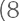 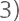 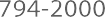 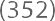 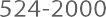 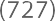 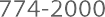 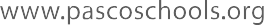 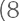 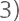 